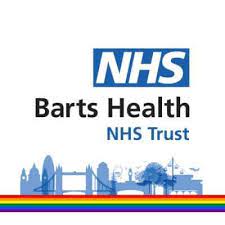 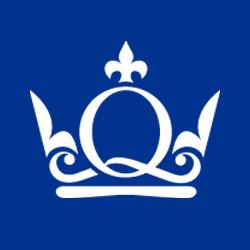 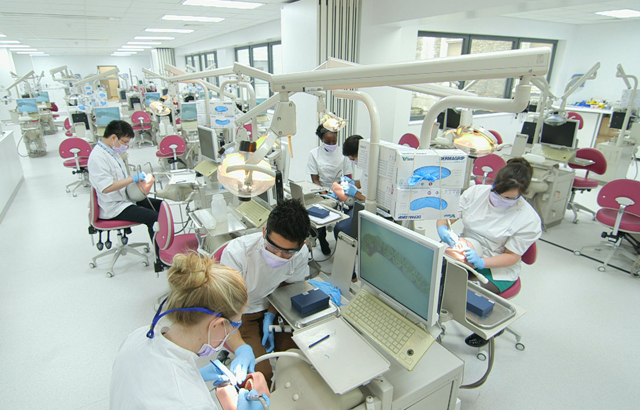 Undergraduate Dentistry Induction HandbookStudent ID CardsGetting your NHS ID cardYour NHS ID card allows you to access certain parts of the Dental Hospital.First you must collect the prefilled application form, available from Office 5 on the 4th floor of the Dental Hospital. This should be completed and taken to the: Main reception of the Royal London Hospital (Stepney Way Entrance).Please take a form of photo identification with you upon collection.Getting your QMUL ID cardYour QMUL ID card allows you to access the printers and the QMUL library.This card must be collected from the Student Enquiry CentrePlease contact them for all queries regarding your QMUL card.Getting your CRS cardYour CRS card allows you to use the PCs and access certain equipment on clinic.You will receive a link from Millennium training to complete your CRS training.Once complete, you must then collect two forms from Office 5 on the 4th floor of the Dental Hospital. These forms are titled:CIS – Position Assignment ModificationCIS – Create New User (RA Use Only)Both forms must be completed and taken to the 10th Floor Reception Desk, (between Ward 10F and Ward 10E), Royal London Hospital.Please see below their opening times:Mondays and Wednesdays, from 8:30 – 11.30am Tuesday - 8:30 – 11:30amThursday – 1:30pm – 16:00pmFriday - 8:30 – 11:30am You MUST bring with you: one form of photo identification and two proof of address OR two forms of photo identification and one form of address.The staff on the 10th floor will then process your forms and create your card. They will provide instruction on when to collect.Processesand PoliciesTrust Network Log InYour Trust network log in will allow you to log into a Trust computer.Here is a step by step process of getting your Trust network log in:Your log in would have already been requested for you ahead of you enrolling into QMUL. You should receive an email from bartshealth.dental.ed@nhs.net with your network log in details.If you do not receive this during your induction week, please let the Education Academy know by emailing them - bartshealth.dental.ed@nhs.net Please log-in weekly otherwise your account will be deactivated.Attire for Clinics and LabsAll clinical students must follow the dress code on clinics and in labs.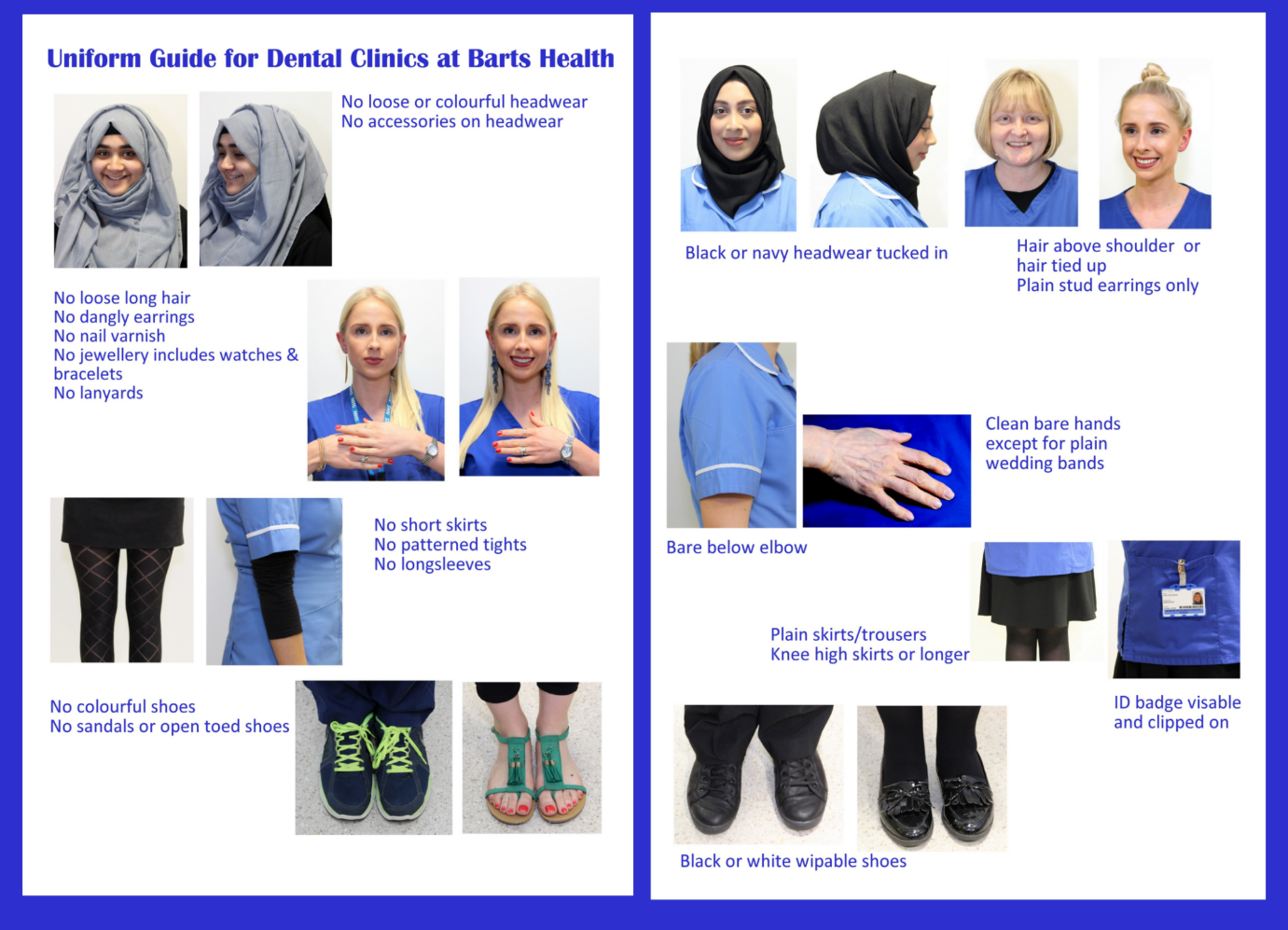 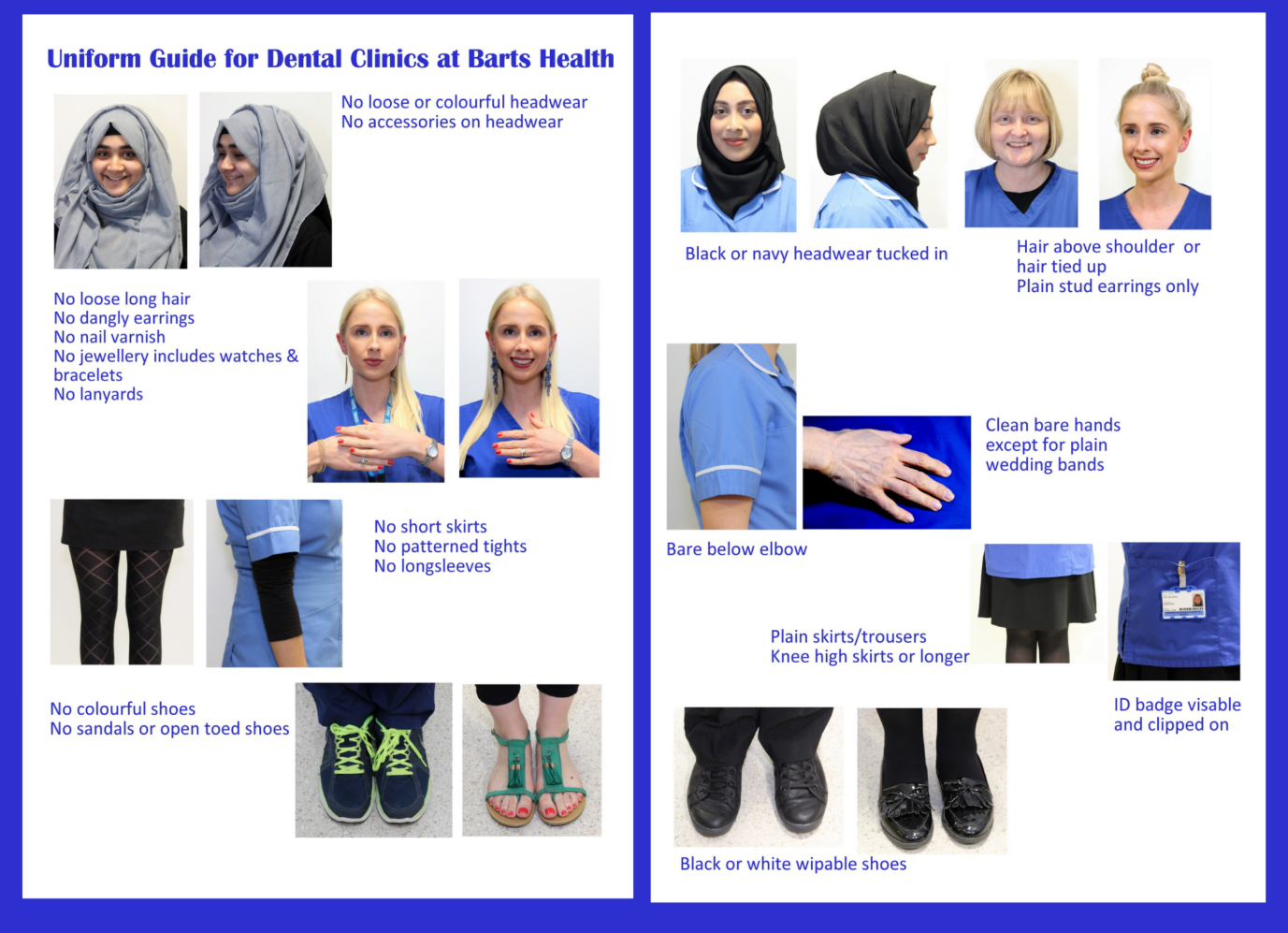 Planned and Unplanned AbsencesPlanned Absences:When you are planning to take time off from University, please speak to your programme lead. Also complete the absence form below.Unplanned Absences:If you are taking an unplanned absence (e.g. if you are unwell), please complete the absence form below.Online absence form:This can be found on: QMplus – https://qmplus.qmul.ac.uk/course/view.php?idnumber=Dentistry-Home In the student support area.Towards the right had side of the screen.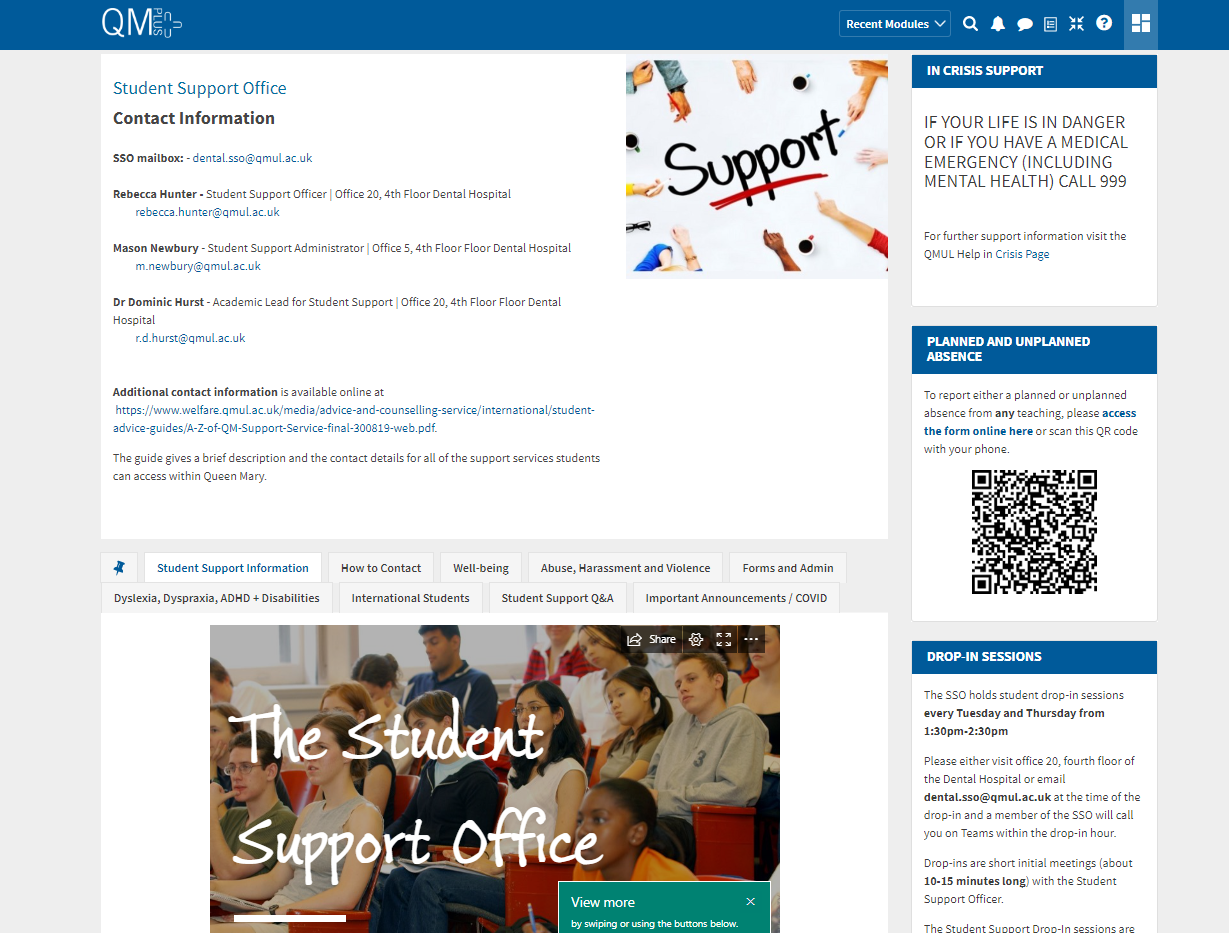 Support and ResourcesHere you can find some of the support available to you within QMUL.‘Student Support’ QMPlus areaHere you will find various types of support available in the Institute of Dentistryhttps://qmplus.qmul.ac.uk/course/view.php?id=10748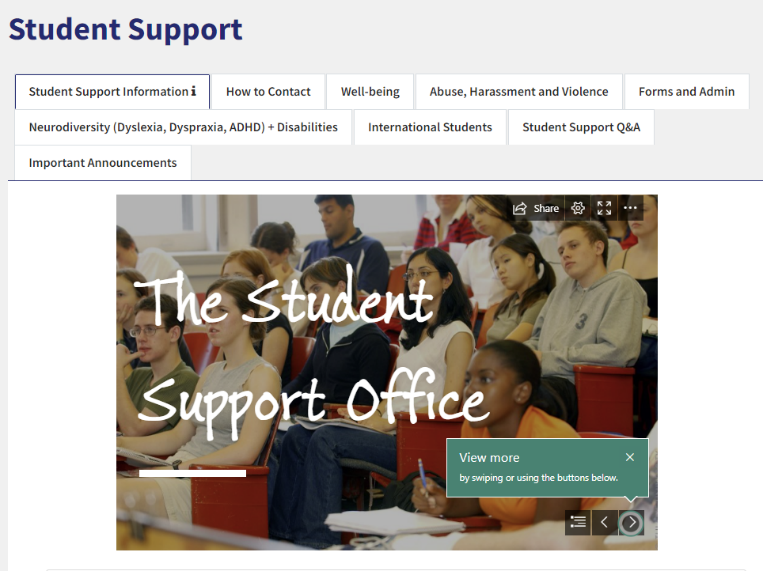 Advice and CounsellingSpecialist and confidential advice and support for welfare, financial, emotional and psychological issues.www.welfare.qmul.ac.ukDisability and Dyslexia Service (DDS)Confidential advice, guidance and support for students with diagnosed mental health conditions and those who have experienced a mental health crisis, disabled students and students with Autistic Spectrum Conditions (ASC)www.dds.qmul.ac.ukReport + SupportAn online platform offering for all students to report to QMUL anonymously or with contact details) any incident of sexual violence, harassment or any hate crime. Information about local and national specialist support services is also available.www.reportandsupport.qmul.ac.ukOrganisations offering support outside of QMULThe Havens Specialist centres in London for people who have been raped or sexually assaulted https://www.thehavens.org.uk/National Domestic Abuse Helplinehttps://www.nationaldahelpline.org.uk/enSamaritans www.samaritans.orgCALM The campaign against living miserably. 75% of all UK suicides are male. CALM exists to change this. www.thecalmzone.netPapyrus www.papyrus-uk.orgHub of Hope UK’s leading mental health support database provided by national mental health charity, Chasing the Stigma.https://hubofhope.co.uk/Maytree Respite Centre A charity offering one-off four night residential sanctuary for people 18+ in a suicidal crisis, in a calm, safe house in north London.www.maytree.org.ukPaNDAS Postnatal depression awareness and supporthttps://pandasfoundation.org.uk/Sane Meeting the challenge of mental illness http://www.sane.org.uk/ContactsStudents and LocationsLocating the Dental HospitalThe address for the Dental Hospital is:Turner Street, Whitechapel, London,E1 2ADIt is located within walking distance of Whitechapel, Shadwell and Aldgate East Underground stations. The main entrance on Turner Street gives you access to the main stairs and lifts.The dental hospital is open from 8:30AM to 5:30PM. There is a staff entrance on Stepney Way accessible with your NHS ID card. There is no staff parking available on site. Some pay and display parking is available on the surrounding streets but can get very busy. 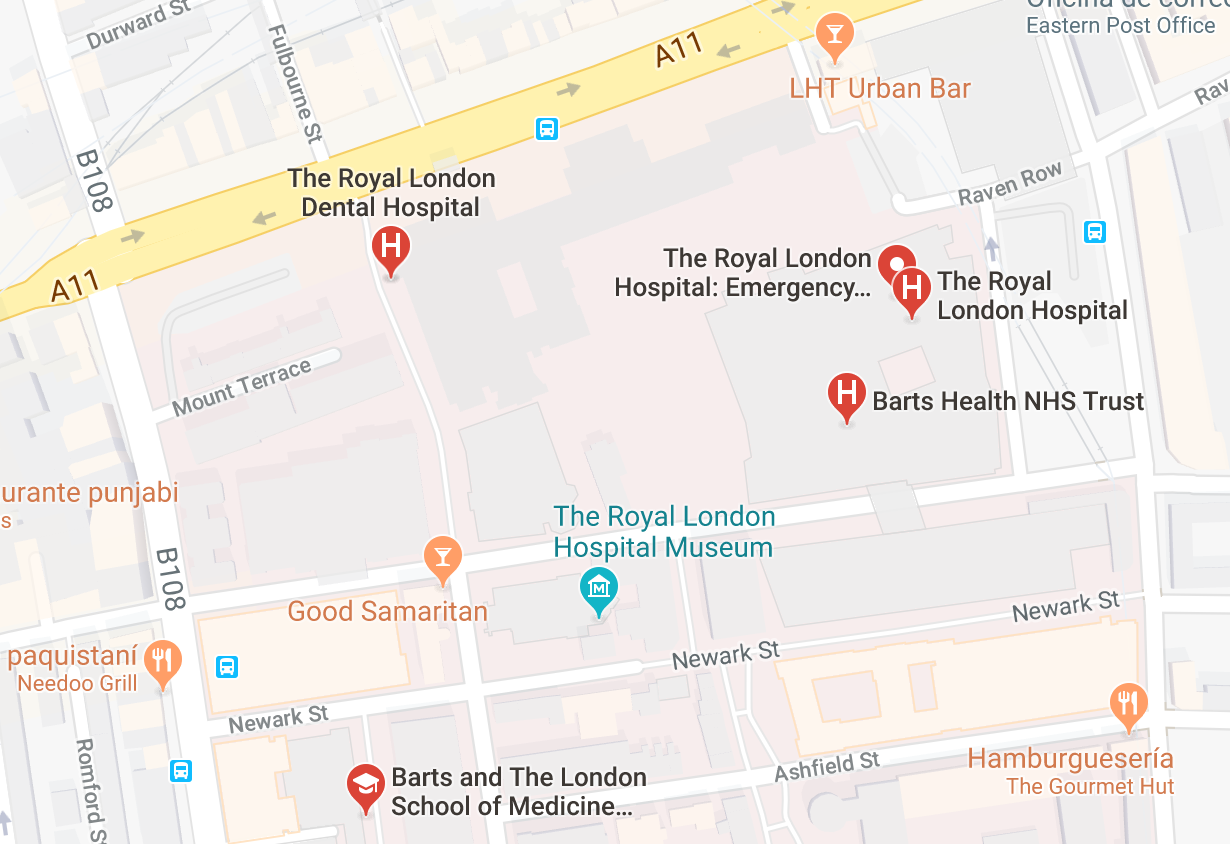 Navigating the Dental HospitalInternational Students Welcome to Queen Mary, University of London!It is an honour to have you here. Below I have attached some things that I believe are useful to helping you navigate the beginning of your journey at Queen Mary and some useful things that would be incredibly helpful to you during your time here.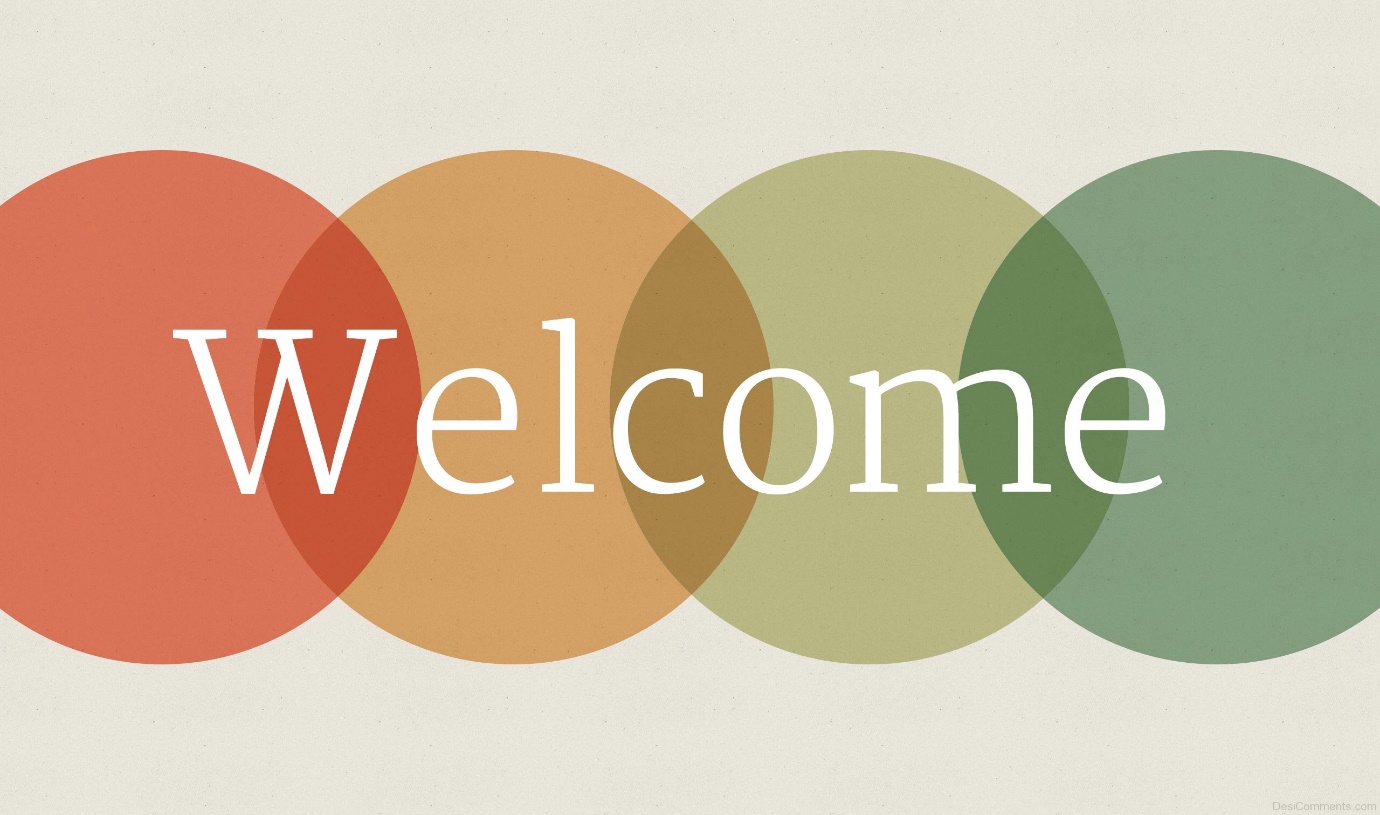 Accessing Healthcare for students from outside the UKRegistering with your local GPIt is highly important if you are an international student that you register and sign up with your local GP (General Practitioner). For international students that are unaware, General Practitioner’s (GP’s) are able to help you with any healthcare related or medical issues that you might have, and it should be one of those things that you do when you first start at Queen Mary.I’ve attached a link down below that highlights how you can access healthcare for students that come from outside of the UK.Accessing Healthcare for students from outside the UK | Student Health | Queen Mary (qmul.ac.uk)I’ve also attached a link down below that directs you specifically to Queen Mary’s student health services.Student Health | Queen Mary (qmul.ac.uk)Getting Around LondonLondon is incredibly busy, with a significant variety of things to do and places to go to, so understandably it could be very overwhelming to get around.Down below I’ve attached a map of the tube, so that you can have an insight into what the different trains and tube-lines consist of, and all the different journeys that you can make to get around London.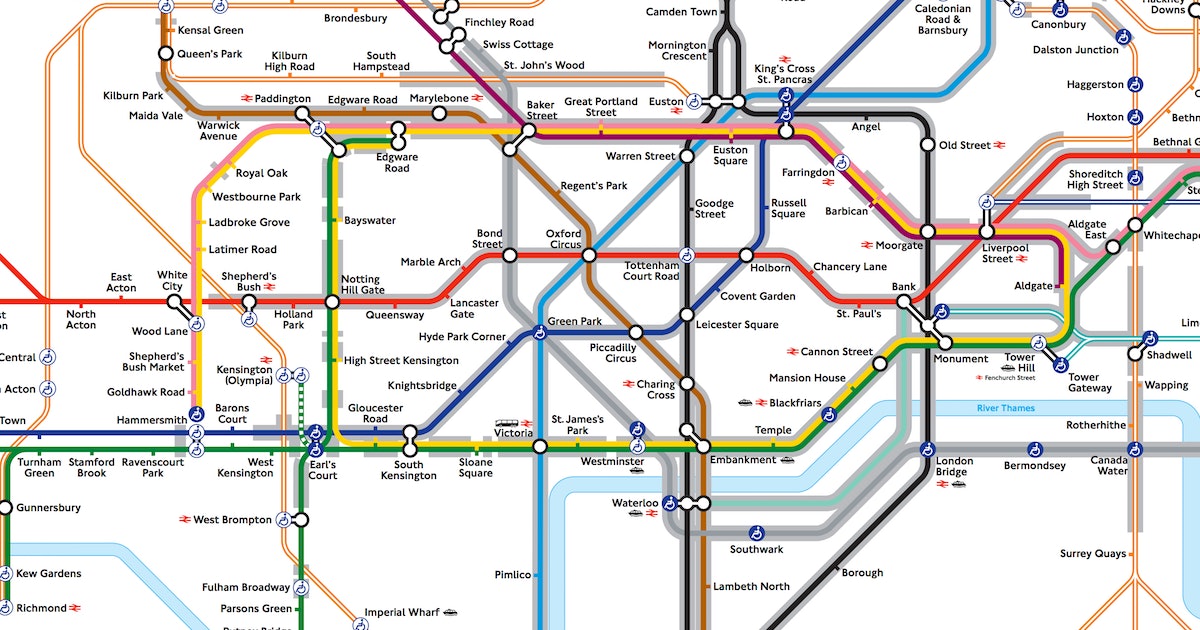 For trains to WhitechapelThere are numerous train lines and tubes that help you get into the Whitechapel campus.The London overground, the London underground and the Elizabeth line all go to Whitechapel station, which is located incredibly close to the Whitechapel dental hospital.Buses to WhitechapelThere are also many buses and bus routes that also can take you near the Whitechapel Royal London dental hospital such as the 25, the 205, the 254, the N25, N205 and N253 depending on where you are coming from.GeneralDown below I’ve attached a link that is for all students, it is a link that directs you to a page that will help you with any enquiries that you might have.Course: Student Support (qmul.ac.uk)A home from home - Queen Mary University of London (qmul.ac.uk)International students - Queen Mary University of London (qmul.ac.uk)Student SupportThe Student Support office is always here to help students.I have attached a link below to the Queen Mary QM+ page, that has a student support page on all the support that the student support office has to offer to all students, as well as what the student support office does.Course: Student Support (qmul.ac.uk)The QM+ student support page highlights all the different ways the Student Support office is there to help. The student support page for QM+ also has sections that are more specific to any enquiries that you might have, for example if you were enquiring about welfare, forms, admin, intercalating and much more.Course: Student Support (qmul.ac.uk)Welfare, Immigration and VisasFor any welfare, finance or funding or immigration and visa issues please do contact welfare@qmul.ac.uk , as they will help solve all your visa, immigration and welfare issues, as well as being able to help you with any advice and counselling that you may require. There is also a Queen Mary welfare page that I’ve attached down below, which will give you an insight into the different support services available from the welfare team. Advice and Counselling Service - Advice and Counselling Service (qmul.ac.uk)There is also a web-form that students may use to contact the welfare team, I have attached the link down below.Contact us - Advice and Counselling Service (qmul.ac.uk)Student UnionThe Student Union is a student-led organisation that is here to represent and support you during your time here and to make sure your experience at Queen Mary is the best it can be.I’ve attached a link down below that highlights what the Student Union is and what sources they have available. Students' Union - Queen Mary University of London (qmul.ac.uk)ConclusionTo conclude, it may feel very overwhelming starting university or going through any kind of new transition in your life, but here at Queen Mary we want to ease you into that transition as smoothy as possible and we want to help you as much as we possibly can.Through creating induction handbooks, highlighting the different student support spaces available and through illustrating that we are here to support you, I hope that you feel less alone, and I hope that you that you feel much more welcomed into the new space that you are joining. UG Timetabling and Curriculum TeamUG Timetabling and Curriculum TeamUG Timetabling and Curriculum Team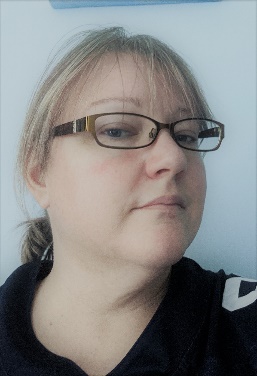 Jo TreadgoldTimetabling CoordinatorOffice 5, Fourth FloorJo.treadgold@qmul.ac.uk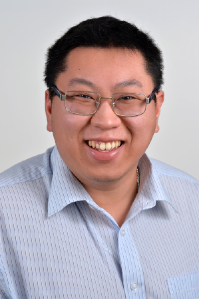 William NgEducation ManagerOffice 5, Fourth Floorwilliam.ng@qmul.ac.uk Bridgette Murillo – Administrator BDS Years 1-5, Administrator to CCFSb.e.murillo@se22.qmul.ac.uk or b.d.job@qmul.ac.uk Office 5, Fourth FloorBridgette Murillo – Administrator BDS Years 1-5, Administrator to CCFSb.e.murillo@se22.qmul.ac.uk or b.d.job@qmul.ac.uk Office 5, Fourth FloorBridgette Murillo – Administrator BDS Years 1-5, Administrator to CCFSb.e.murillo@se22.qmul.ac.uk or b.d.job@qmul.ac.uk Office 5, Fourth FloorAbide Soybir – PGT Timetabling Co-ordinator & Curriculum Support a.soybir@qmul.ac.ukOffice 5, Fourth FloorAbide Soybir – PGT Timetabling Co-ordinator & Curriculum Support a.soybir@qmul.ac.ukOffice 5, Fourth FloorAbide Soybir – PGT Timetabling Co-ordinator & Curriculum Support a.soybir@qmul.ac.ukOffice 5, Fourth FloorDanielle George- Earle – Programme Administrator d.george-earle@qmul.ac.ukOffice 5, Fourth FloorDanielle George- Earle – Programme Administrator d.george-earle@qmul.ac.ukOffice 5, Fourth FloorDanielle George- Earle – Programme Administrator d.george-earle@qmul.ac.ukOffice 5, Fourth FloorLauren Collins – Programme Administrator l.c.collins@qmul.ac.ukOffice 5, Fourth FloorLauren Collins – Programme Administrator l.c.collins@qmul.ac.ukOffice 5, Fourth FloorLauren Collins – Programme Administrator l.c.collins@qmul.ac.ukOffice 5, Fourth FloorAntony Cuffe – PGT Timetabling Co-ordinator a.cuffe@qmul.ac.ukOffice 5, Fourth FloorAntony Cuffe – PGT Timetabling Co-ordinator a.cuffe@qmul.ac.ukOffice 5, Fourth FloorAntony Cuffe – PGT Timetabling Co-ordinator a.cuffe@qmul.ac.ukOffice 5, Fourth FloorShared Mailboxdentistry.ct@qmul.ac.ukShared Mailboxdentistry.ct@qmul.ac.ukShared Mailboxdentistry.ct@qmul.ac.ukStudent Support OfficeStudent Support OfficeStudent Support Office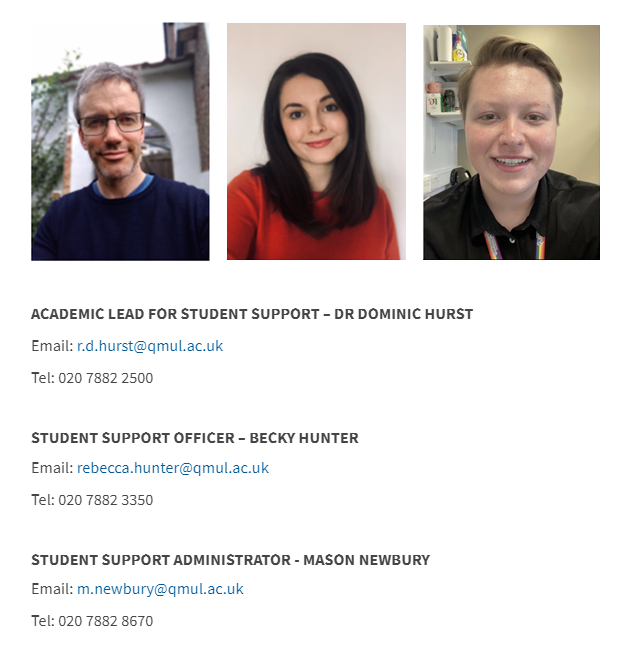 Dr Dominic HurstAcademic Lead for Student SupportOffice 20, Fourth Floorr.d.hurst@qmul.ac.ukRebecca (Becky) HunterStudent Support OfficerOffice 20, Fourth Floorrebecca.hunter@qmul.ac.ukZehra SonermanStudent Support AdministratorOffice 5, Fourth Floorz.sonerman@qmul.ac.uk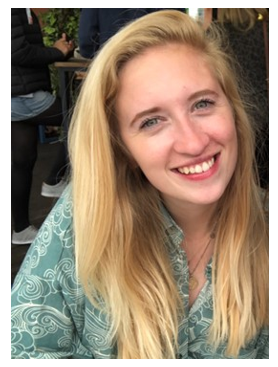 Zara MabeyStudent Support Administratorz.mabey@qmul.ac.ukOffice 5, Fourth FloorShared MailboxDental.sso@qmul.ac.ukShared MailboxDental.sso@qmul.ac.ukShared MailboxDental.sso@qmul.ac.ukLibrary ServicesLibrary ServicesLibrary Services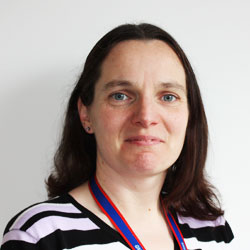 Paula FunnelFaculty Liaison Librarianp.a.funnell@qmul.ac.ukAcademic Skills TeamWebsite:  https://www.qmul.ac.uk/library/academic-skills/  Email: academicskills@qmul.ac.uk Library Webpagehttps://www.qmul.ac.uk/library/academic-skills/Library Webpagehttps://www.qmul.ac.uk/library/academic-skills/Library Webpagehttps://www.qmul.ac.uk/library/academic-skills/UG DirectorsUG DirectorsUG DirectorsUG Directors(IoD)Directors Of Undergraduate Dental EducationSinclair Butchers.c.r.butcher@qmul.ac.uk 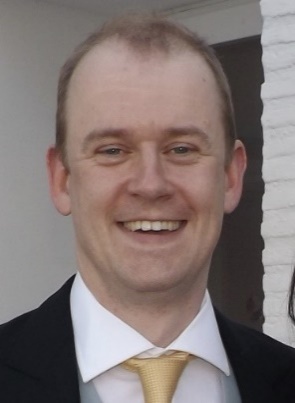 (IoD)Directors Of Undergraduate Dental EducationDr Paul Ryanp.l.ryan@qmul.ac.uk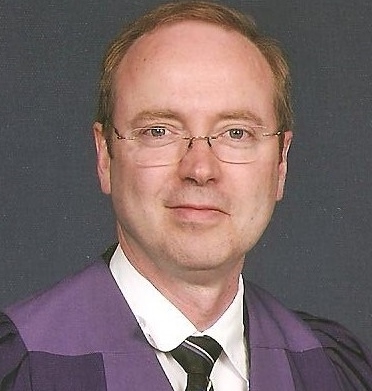 (IoD)Director of Taught ProgrammesDr John Buchananj.a.g.buchanan@qmul.ac.ukBDS& BSc  Year LeadsBDS& BSc  Year LeadsBDS& BSc  Year LeadsBDS& BSc  Year Leads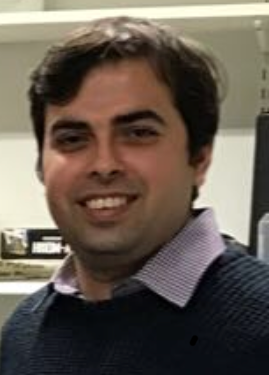 BDS 1 Year LeadDr Saroash Shahids.shahid@qmul.ac.uk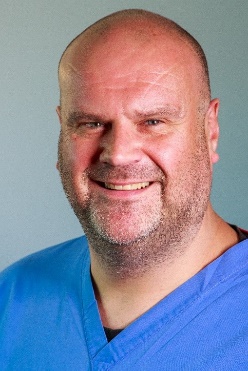 BDS 2 Year LeadDr Mark Paynem.a.payne@qmul.ac.ukBDS 3 Year LeadAmani Aghaamani.agha@qmul.ac.uk 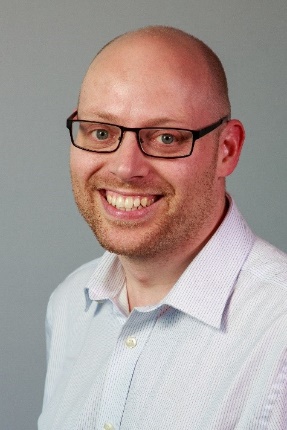 BDS 4 Year LeadDr Sinclair Butchers.c.r.butcher@qmul.ac.uk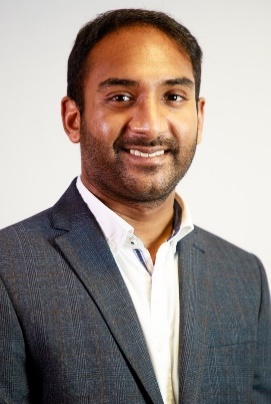 BDS 5 Year LeadDr Roy Woodhoor.woodhoo@qmul.ac.ukBSc Programme LeadIoana Morarui.r.moraru@qmul.ac.ukBSc Year 1 LeadSarah Murrays.m.murray@qmul.ac.ukBSc Year 2 LeadBaldeesh Chanab.k.chana@qmul.ac.ukBSc Year 3 Lead Jack De-Ste-Croixj.de-ste-croix@qmul.ac.ukFloorWhat you’ll findBasementBarts Health Education AcademyLecture theatres (Bearsted, John Ellis)Ground FloorRestorative DentistryStudent baysOral surgerySedation clinicNurse officesStoresPatient records (B9)First FloorRestorative DentistryProsthodontics LabCentral Sterilising DepartmentOral SurgeryPaediatric & Orthodontic DepartmentsSecond FloorOral MedicineRadiographyOral SurgeryThird FloorClinical skills labPros LabChanging RoomsFourth FloorOffices 1-104th floor seminar roomJunior Staff Office (Office 1)Administrators; UG/PG Tutors; ConsultantsStudent support officeFifth FloorDental Deans officeAdministrationSeminar roomsDavenport room